Registration –cum- Enrollment Form for Platinum/Diamond /Gold/Silver/Bronze Members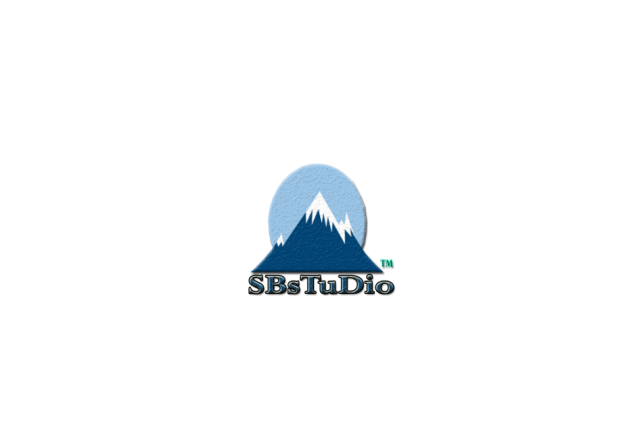 Use Block letters for fill in up the form1.)Name of the Applicant :- Mr./Miss/Mrs.………………………………………………………………………………………………………Guardian/Father’s  Name: Mr./Mrs.………………………………………………………………………D.O.B:……………………………………..Gender: M/F/Others2.)Contact Details:         Cell Phone……………………………………    Whatsapp …………………………..Email:…….……………………………Landline(if any)…………………………………Social Media (if any) FB:……………………………………………, Linkedin…………………………………………Youtube……… …………………………… Websites(if any) ………………………………………………………….3.)Residential Address:……………………………………………………………………………………………………………………………………………………………………………………………………………………………………Pin……………………………………………..,State:……………………………………..Country:………………….4.)Residential Proof cum Age  proof : Please attach anyone of them below(Tick The appropriate box)				Passport			                    Driving License				 Pan Card				Epic Card					 College/School Id 			                 Employment Id( If Employed)		                      Digital Ration Card5.)Educational details:  a.)Highest Education Till date:-   Secondary            Higher Secondary            Graduation         Post Graduation           Any Professional Qualification  b.) Mention your Highest Qualification c.) Last Examination Passed………………………………………………………………………………………..Year………………………………………, Remarks………..6.)Extra-curricular/Hobbies/Interest:…………………………………………………………………………………………………………………………7.)Why do you want to be in Film/Creative industry :-……………………………………………………………………………………………….8.)Modeling/Anchoring /Acting/Direction/Cinematography is your passion: Yes/No (Tick your likings)9.)I have heard   SB sTuDio  Workshop from:Newspaper            Friends            Internet          FaceBook         YouTube             Websites           Any referrals                                                                                                                                Mention the code to get discounts……………………..10.)Why do you wanted to be a part of SB sTuDio:-      To Understand the Film Industry in Better WaysTo Get the technical inputsTo get assistance for acting/direction/cameraTo get more inputs in respective fieldsTo get the professional assistance in Film/web series/ anchoringJust for hobbies/leisure/not for careerDeclaration/Conditions for Registration I , Mr./Miss/Mrs……………………………………………………………..would like to join   SB sTuDio  to hone my creative pursuits and in my beliefs that  it have been cleared to me that SB sTuDio never guarantees any job or employment in or outside SB sTuDio rather it have provided workshop for better understanding  of film industry and process involved in film making from pre-production to post production in its three months’ workshop in very detailed manners. However, after completion of the workshop each member will going to get a chance to be in Fiction/Non-Fiction creations of SB sTuDio itself without any prejudice. Moreover, for Gold members SB sTuDio provides  assistance to work in different  future projects of SB sTuDio will monthly subscription of Rupees Five Hundred only exclusive of Registration Fees of Rupees One Thousand only and of course for Silver member only Registration Fees applicable and no monthly fees. Bronze category  is open to all and with one-time  registration of INR 1000/- only & monthly Rs.500/- with 6 months free workshop on Film Production including Acting and Modeling.SB sTuDio Have rights to change any condition as per their policy .SB sTuDio is for creating a difference in understanding creative acumen ship and for honing creative excellence in Film Making and its associated fields .I therefore, would like to opt  for   (Tick  the appropriate Box)	     	Platinum(Professionals  who want to Manage SB sTuDio)Pt.    		Diamond( Fresher’s  Workshop for  Film Industry aspirants)Di Gold( Amateur Film Industry)Au.Silver(Professional in Film Industry –Only Assistance Required)Ag.Bronze(Free Membership-Open to All can Switched to any )Br.Applicant’s Name ………………………………………………………………………………Signature……………………………………………………………………..dated on …………………………….day …………….of 20………..                                      ……………………………………..For Office use Only……………………………………Fees Collected ………………………….Registration Fees………………………………………………………………..Monthly Subscription …………..Workshop Installment……………………………..(First Installment) For Platinum Members Collected …………Yes/ NASignature of Collecting /Verification  Official                                                  Id number Allotted :- SB2019_ Admin/CEOick the options above that suits you options can be more than one) Declaration/Conditions For Registration Declaration/Conditions For Registration Applicant’s Name :…………………………………………………………………………………Signature……………………………………………………………………..dated on …………………………….day …………….of 20………..Declaration/Conditions For Registration …………………………………………………………………………………………………………………………………………………..For Office Use Only………………………………………………………………………………………………………………………………Fees Collected ………………………….Registration Fees………………………………………………………………..Monthly Subscription ……………………………………………..Workshop Installment……………………………..(First Installment)For Platinum Members Collected …………Yes/ NASignature of Collecting /Verification  Official																			Id number Allotted :- SB2019_PTAdmin/CEO(Signature)